Maart 2022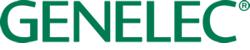 PersberichtGenelec breidt Smart IP familie uit met niewe 4410 loudspreker en Controller appIisalmi, Finland – March 2022……Genelec – marktleider in professionele audio luidsprekers- heeft haar Smart IP familie installatie luidsprekers verder uitgebreid met de introductie van de super compacte 4410 powered luidspreker en een nieuwe Smart IP controller app. De 4410 voegt zich bij de bestaande 4420 en 4430 Smart IP modellen om een nog breder toepassingsgebied en ruimte afmetingen te kunnen bedienen, terwijl de gratis controller app de eindgebruiker directe en intuitieve controle over het luidspreker systeem geeft, zoals mute, volume, aan/uit en algemene zone control.Oorspronkelijk geintroduceerd in 2019, combineert de Smart IP luidspreker range uitzonderlijke geluidskwaliteit met het gemak van één kabel aansluiting en voorziet in schaalbaar vermogen, audio en management opties via een standaard CAT kabel. Ze bieden uitzonderlijke dekking, detail en verstaanbaarheid, alle modellen zijn compatibel met zowel Dante als AES67 en worden gevoed door PoE of PoE+ Power over Ethernet formatsMet een hoogte van slechts 181mm is de powered actieve 2-weg 4410 perfect geschikt voor kleinere ruimtes, alhoewel de modelspecifieke interne voeding toch ondersteuning geeft aan een indrukwekkende 100dB SPL peak. De 4410 ondersteunt tot maximaal 8 audio kanalen in een stream met sampler rates van  32-96 kHz en 16-24 bit resolutie met een frequentierespons van 67Hz-40kHz middels de ingebouwde klasse D versterker die een 3 inch woofer en ¾ inch metalen dome tweeter aanstuurt.De estetisch uiterst verantwoorde “Minimum Diffraction” behuizing van de, in samenwerking met vooraanstaand industrial designer Harri Koskinen ontworpen, 4410 wordt gemodelleerd uit gerecycled aluminium en biedt ruimte aan “Genelec’s Trademark Directivity control waveguide” om precisie en helderheid te garanderen, zowel on- als off-axis. Geproduceerd in Isalmi volgens de strengste milieu eisen is de 4410 verkrijgbaar in zwarte of witte afwerking en een breed scala aan accessoires garanderen dat de 4410 snel en eenvoudig op bijna elke locatie gemonteerd kan worden.De op de achterkant gemonteerde RJ45 connector geeft niet alleen de mogelijkheid om voeding en audio over IP te ontvangen, maar geeft ook toegang tot Genelc’s Smart IP Manager -  een geavanceerde te downloaden Windows 10 applicatie – die installateurs de mogelijkheid geeft om een bijna ongelimiteerd aantal ruimtes, zones, luidsprekers en audio kanalen ta configureren, inclusief device discovery, uitgebreide ruimte EQ, systeem configuratie en status monitoring.Nadat de installateur de Smart IP manager software heeft gebruikt om het systeem te configureren en te optimaliseren kan de eindgebruiker de gratis Smart IP controller ap op zijn smartphone of tablet ( iOS of Android) installeren voor directe controle van mute, volume en power on/off. De Controller app ontdekt automatisch alle luidsprekers in het netwerk en voorziet in een overzichtelijke en intuitieve gebruiks interface waar zowel experts als ook niet-technische medewerkers waardering voor zullen hebben. Toegang tot sommige of alle zones die tijdens de configuratie zijn gemaakt, kan vervolgens worden toegewezen aan de app, zodat elke eindgebruiker de juiste toegangsniveaus krijgt.“De compacte 4410 is een logische en welkome toevoeging tot onze Smart IP luidspreker familie, waarbij de Smart IP controller app een perfect stukje gereedschap is binnen minder complexe instlallaties waarbij hele uitgebreide touchscreen bediening van het systeem niet nodig is” aldus Genelec AV business manager Sami Mäkinen. “ De 4410 is bij uitstek geschikt voor die installaties waar gezocht wordt naar het prestatie niveau van grote speakers vanuit een compact formaat, waarbij de Controller app een simpele, budget vriendelijk alternatief biedt in relatie tot kostbare besturing systemen. We zijn ervan overtuigd dat installateurs en eindgebuikers deze nieuwe toevoegingen tot de groeiende Smart IP familie van harte zullen omarmen”.Meer informatie vint u op : www.genelec.com/smart-ipOver GenelecSinds de oprichting van Genelec in 1978 is pro audio monitoring het handelsmerk van het bedrijf geweest. Een ongeëvenaarde toewijding tot onderzoek en ontwikkeling heeft geresulteerd in een aantal 
“industry Standards” en heeft Genelec tot marktleider in actieve monitoren gebracht.Meer dan 40 jaar later blijven Genelec producten trouw aan de filosofie, het bieden van betrouwbare, neutrale audio reproductie, onafhankelijk van de grootte, alsook de bekwaamheid om aan te passen aan de akoestische eigenschappen van de luisteromgeving.Genelec kanten krijgen optimale ondersteuning in het veld, van akoestisch advies en kalibratie service tot technische ondersteuning en een lange levensduur van het product geboden. Het aanschaffen van een Genelec product is een zekere lange termijn investering in een uitstekende en betroubare audio monitor oplossing.